2° EspañolINSTRUCCIONES: Rodea la respuesta correcta a cada pregunta.Memo nunca hace las tareas que se lleva a casa, ¿qué consecuencias tendrá Memo?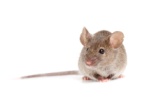 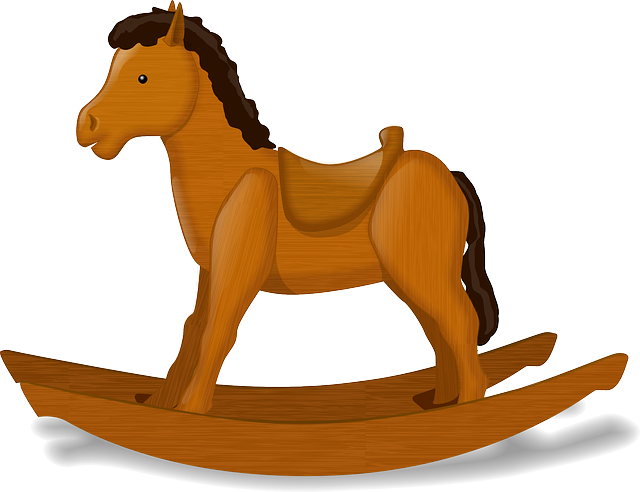 Describe cómo es el siguiente objeto:______________________________________________________________________________________________________________________________________________________________________________________________________¿Qué tipo de texto tiene personajes como príncipes, hadas y magos?En la leyenda de los volcanes, ¿por qué Itztaccíhuatl cayó en un profundo sueño y no despertó jamás?¿En cuál de las siguientes palabras, la letra “c” tiene un sonido suave?¿En cuál de las siguientes palabras, la letra “c” tiene un sonido fuerte?¿Cuál de las siguientes palabras debería escribirse con la primera letra en mayúscula?Lee con atención el siguiente texto y contesta.Hace mucho, el Dios Quetzalcóatl fue de viaje por el mundo en forma de un hombre. Tras haber caminado mucho, estaba cansado y con mucha hambre. Decidió sentarse y mientras descansaba, vio a un pequeño conejo que estaba comiendo zacate.Como el animalito se dio cuenta de lo que pasaba, le dijo: "No soy más que un pequeño conejo, pero si tienes mucha hambre, cómeme y aliméntate"El Dios, conmovido por su gran gesto, le dijo que sería recordado por todos. Luego lo tomó y elevándolo hacia la Luna, estampó su figura en ella.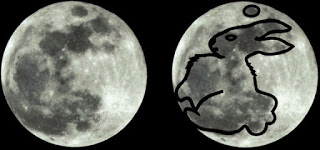 Luego de esto, el Conejo bajó nuevamente a la tierra y el Dios le dijo: "Ahí está tu retrato para que todos te recuerden por mucho tiempo".¿Qué tipo de texto es el anterior?¿Cuál de los siguientes sería un título adecuado para el texto?¿De qué se trata el texto que leíste?¿Cuál de las siguientes palabras corresponde al significado del siguiente texto?¿Qué es un instructivo?Son historias en las que se trata de explicar el origen de la Tierra, del hombre, del Sol y del mundo:¿Cuál de los siguientes es un personaje de fantasía?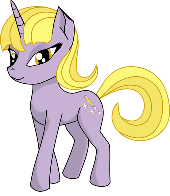 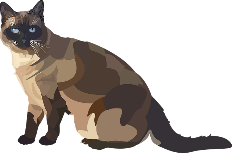 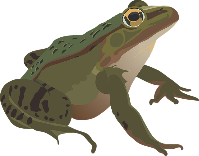 ¿Qué es un cartel?_________________________________________________________________________________________¿De qué crees que se trata la leyenda de “La llorona”?¿Cuál de las siguientes se deriva de la palabra “tierra”?Tacha la imagen que no corresponde: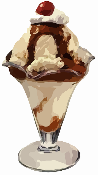 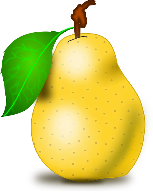 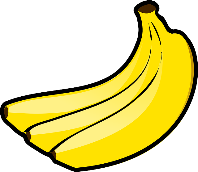 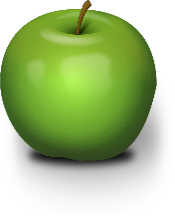 ¿Cuál es el signo de puntuación que más se repite en la siguiente conversación?¿Qué fuente de información utilizarías para investigar acerca de los animales en peligro de extinción?2° MatemáticasLee con atención cada planteamiento y rodea la respuesta correcta.Completa la sucesión.Si Mario ahorra $5 pesos diarios, ¿cuántos días necesitará para ahorrar $100?Observa con atención las sucesiones y responde rodeando la respuesta correcta.¿Qué número falta en el último triángulo? ¿Qué número falta en el rectángulo que está en blanco?¿Cuál de las tres es una sucesión descendente?Completa la sucesión.Observa con atención la siguiente imagen y contesta las preguntas 7 y 8.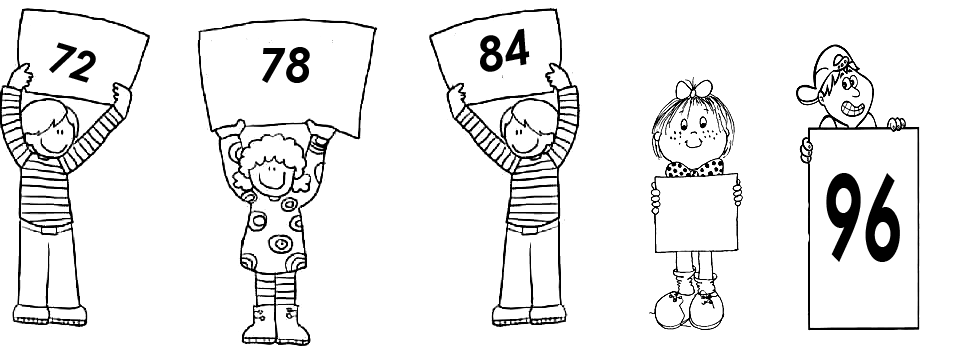 ¿Qué número hace falta en el cartel en blanco?¿Cómo avanza la sucesión de números en los carteles?Observa las siguientes operaciones y contesta las preguntas de la 9 a la 11.¿Cuál de los rectángulos anteriores tiene una suma incorrecta?Si sumamos los resultados de los rectángulos B y C, ¿qué operación es correcta?¿De qué otra forma se puede sumar 28+23?¿De qué otra forma puedes descomponer la siguiente suma? Lee el siguiente planteamiento y contesta la pregunta 13 a la 15.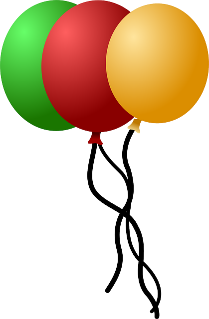 ¿Cuántas canicas llevó Raúl al parque? ¿Cuántas canicas perdió Raúl?¿Con cuántas canicas se quedó Raúl cuando terminó de jugar? En una fiesta de cumpleaños, a Eduardo le regalaron 15 globos y a Yair le regalaron 26 globos, ¿cuántos globos más tiene Yair que Eduardo?¿Cuántos globos le faltan a Yair para completar 50? ¿Cuál de las siguientes figuras tiene cinco lados iguales? ¿Qué nombre recibe la siguiente figura? ¿Cuál de las siguientes figuras tiene ocho lados iguales? 2° Exploración de la Naturaleza y la Sociedad   Lee con atención cada planteamiento y rodea la respuesta correcta.Es el satélite natural de La Tierra: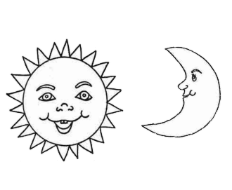 ¿Cuál de los siguientes astros tiene luz propia y genera calor?El Sol es:Es una elevación natural del terreno con un clima frío en la cima:¿Qué tipo de clima existe en las llanuras?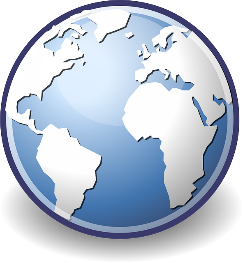 Es una corriente de agua dulce: ¿Qué tipo de agua hay en mayor cantidad en la Tierra?¿Cuáles son los tres estados físicos del agua?¿En qué estado físico se encuentra el agua que hay en las nubes?Cuando el agua se congela, se encuentra en estado:El agua de los ríos se encuentra en estado:¿Cuál de las siguientes regiones es seco y llueve poco?¿En cuál de los siguientes regiones hay muchos animales, plantas y lluvia abundante?¿Cuál de los siguientes animales es terrestre? ¿Qué nombre reciben los animales que viven en el agua? ¿Qué tipo de animal es el siguiente?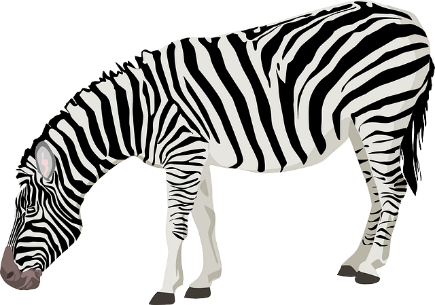 ¿En qué fecha inició la Revolución Mexicana? ¿Cuál de los siguientes personajes estuvo durante más de 30 años como presidente de México?En el lugar en el que vives, ¿cómo celebran el comienzo de la Revolución?__________________________________________________________________________________________________________________________________________________________________________¿Por qué se inició la lucha armada de la Revolución Mexicana?2° Formación Cívica y Ética Lee con atención cada planteamiento y subraya la respuesta correcta.¿Qué emoción se expresa con la siguiente imagen?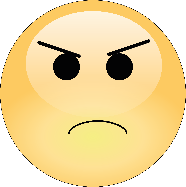 ¿De qué forma expresamos nuestra felicidad?¿Cómo te sientes si te dan un regalo en tu cumpleaños?¿Cuál de las siguientes actividades realizas por obligación?Cuando todos apoyamos a realizar el aseo de la casa:¿Cuál es la mejor forma de resolver un problema?A María José le dijeron que sólo le pueden comprar una mochila o tenis nuevos, entonces ella tiene que…Si quieres aprender a jugar béisbol, ¿cuál sería la mejor decisión que podrías tomar?En el 2° “B”, todos cooperaron para comprar un delicioso pastel, ¿qué sería lo justo? ¿Cómo se podría elegir con justicia el color del uniforme de un equipo de futbol? AsignaturaPuntuación posiblePuntuación totalEvaluaciónEspañol20Matemáticas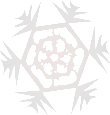 20Exploración de la Naturaleza y la Sociedad20Formación Cívica y Ética10Total70Promedio:Firma del padre, madre o tutor:Firma del padre, madre o tutor:tener buenas calificacionestener malas calificacionesrecibir felicitaciones de sus papásleyendasmitoscuentosporque Popocatépetl murió en la batallaporque unos guerreros le mintieron al emperador que Popocatépetl estaba muertoporque Itztaccíhuatl padeció de una extraña enfermedadcaramelo correcenizamanecillavacabecerrocarreteraméxicobomberouna leyendaun cuentoun mitoEl conejo en la LunaEl carnero de los diosesLa creación de la vidade cómo Quetzalcóatl viajabade cómo se creó la vidade por qué vemos la figura de un conejo en la Lunamarmontañaarroyoes un libro para consultar el significado de palabrases el procedimiento para realizar algo como un producto o un juguetees un reglamento que se utiliza en la escuela para mantener la pazmitosinstructivoscuentosun gatoun unicorniouna ranade cómo surgió el maízde la fantasma de una madre que busca a sus hijosde una ciudad que se llama lloronasucioamarraterrestreel guion largoel puntola comaun calendarioun periódicointernet15 días50 días20 días605565800600700círculosrectángulostriángulos90 9192de 5 en 5de 6 en 6de 7 en 7La figura ALa figura BLa figura C28+23=4928+23=5128+23=5220+20+13+818+13+3020+20+8+310+23+12=3510+10+10+5=3510+13+10+12=3520253045625243511 globos10 globos9 globos342436pentágonorectángulohexágonoromboideóvalotrapecioel cuadradoel octágonoel círculoJúpiterLunaMercurioel Solla LunaSaturno una estrellaun planetaun satélite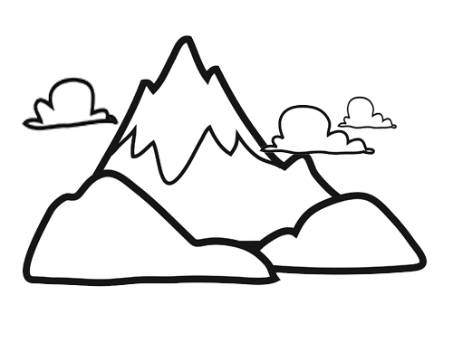 montañallanuraríofríocálido y lluviosofrío y secoel ríoel lagoel marel agua salada de los mares el agua dulce de los ríosel agua dulce de los lagossalado, vaporoso y dulcesólido, gaseoso y líquidohúmedo, acuoso y calientegaseososaladohúmedogaseosolíquidosólidosólidolíquidohúmedoen la selvaen el desiertoen el bosqueen la selvaen el desiertoen el bosqueel loboel delfínel tiburónacuáticosterrestresvoladoresacuáticoterrestrevoladorel 16 de septiembre de 1810el 20 de noviembre de 1910el 5 de mayo de 1819Emiliano ZapataFrancisco I. MaderoPorfirio Díazporque al pueblo le gustaba morir en balacerasporque el pueblo quería más tiendas de raya y haciendas en el paísporque el pueblo quería de vuelta sus tierras, trabajos dignos y mejor pagadosalegríatristezaenojollorandosonriendodurmiendocontentomolestotristejugarir a la escuelaver televisiónsomos justossomos injustossomos groserosgritandopeleandoplaticandoperder el tiempodecidir qué le convieneelegir cualquier cosapracticar de vez en cuandopracticar todos los díaspracticar cada añoque los niños más altos coman más pastelque los niños morenos coman menos pastelrepartir el pastel en partes iguales para todosque sea el que elija el entrenadormediante una votación de los jugadoresque lo elija el vendedor del uniforme